ТЕАТРАЛИЗОВАННЫЕ  ИГРЫ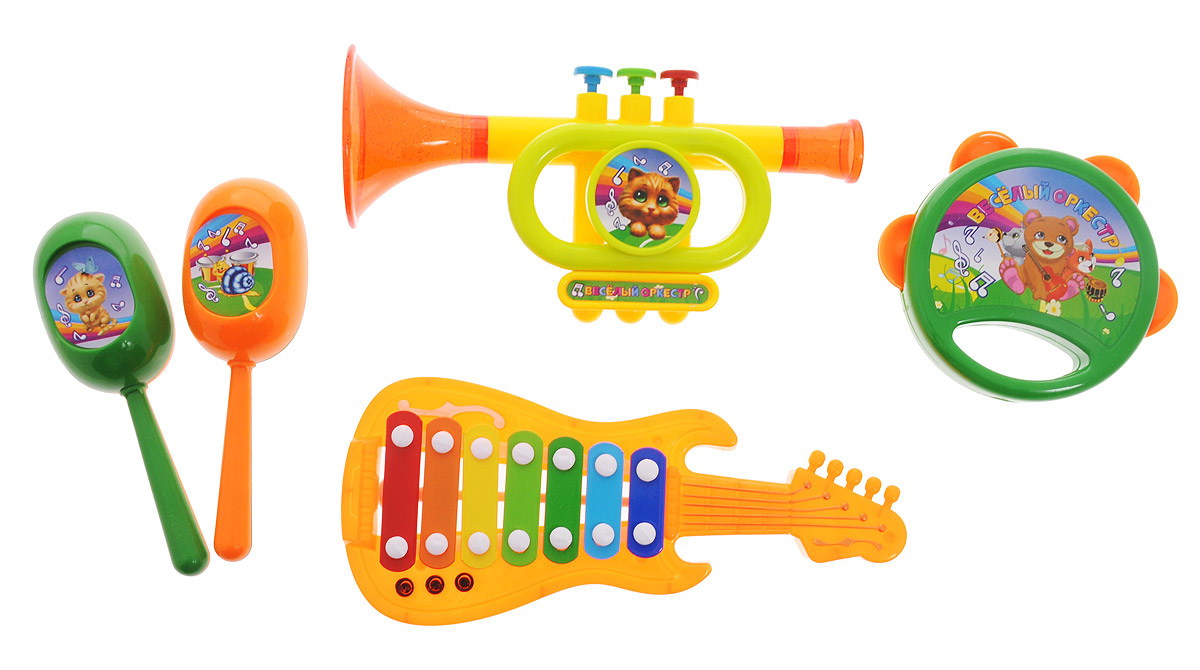 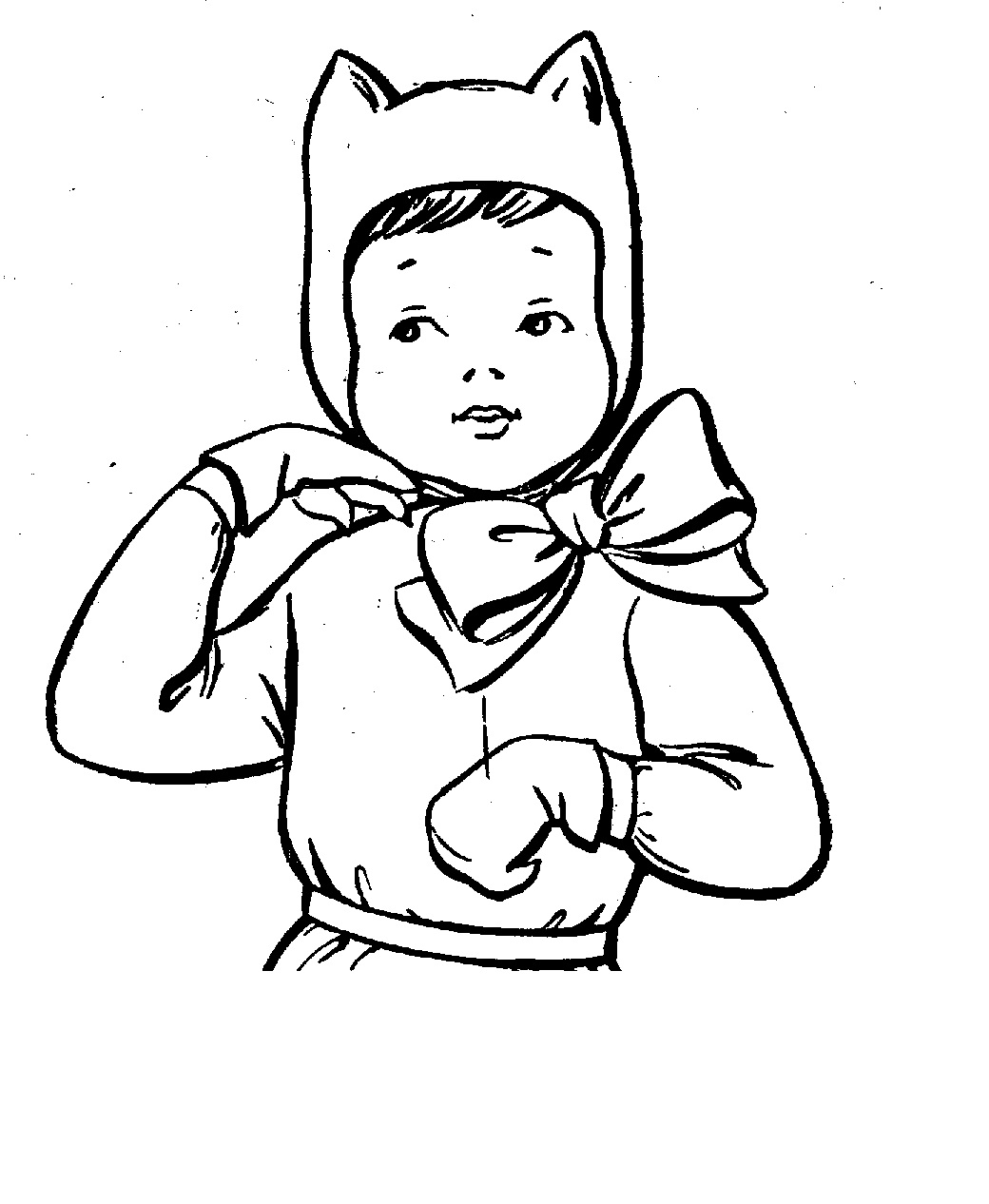 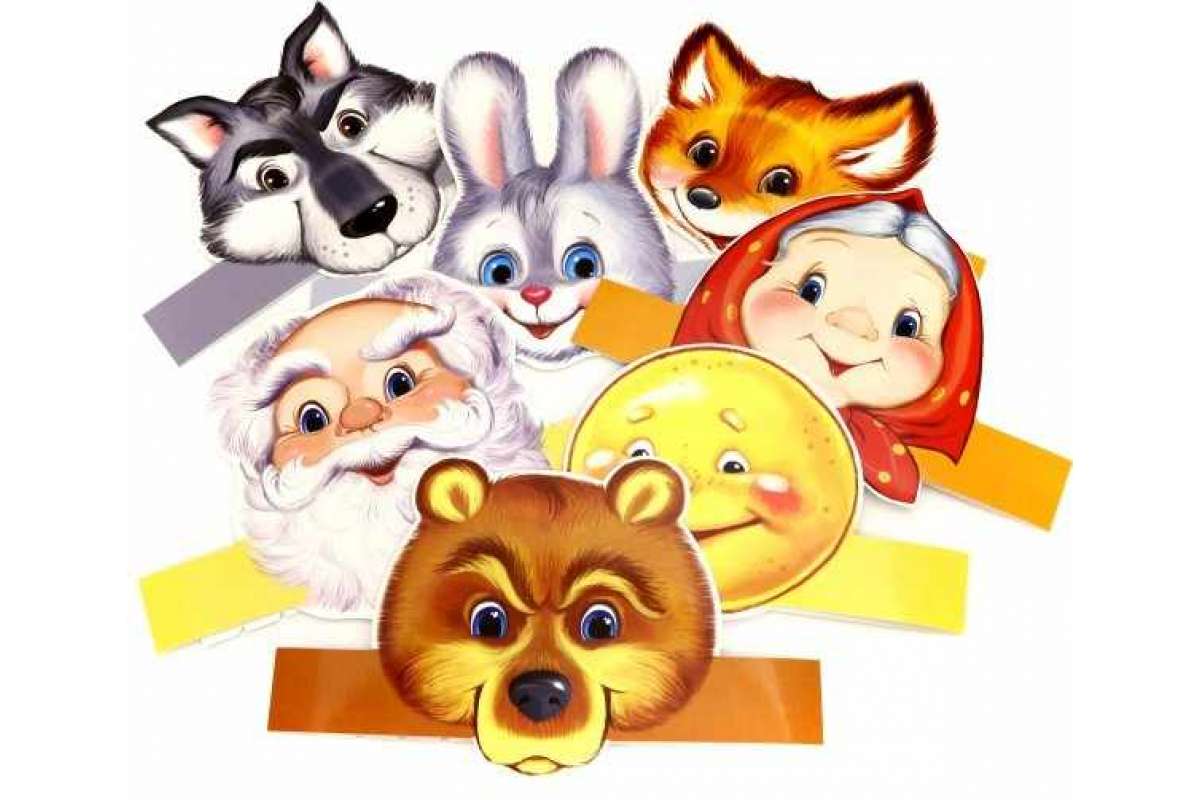 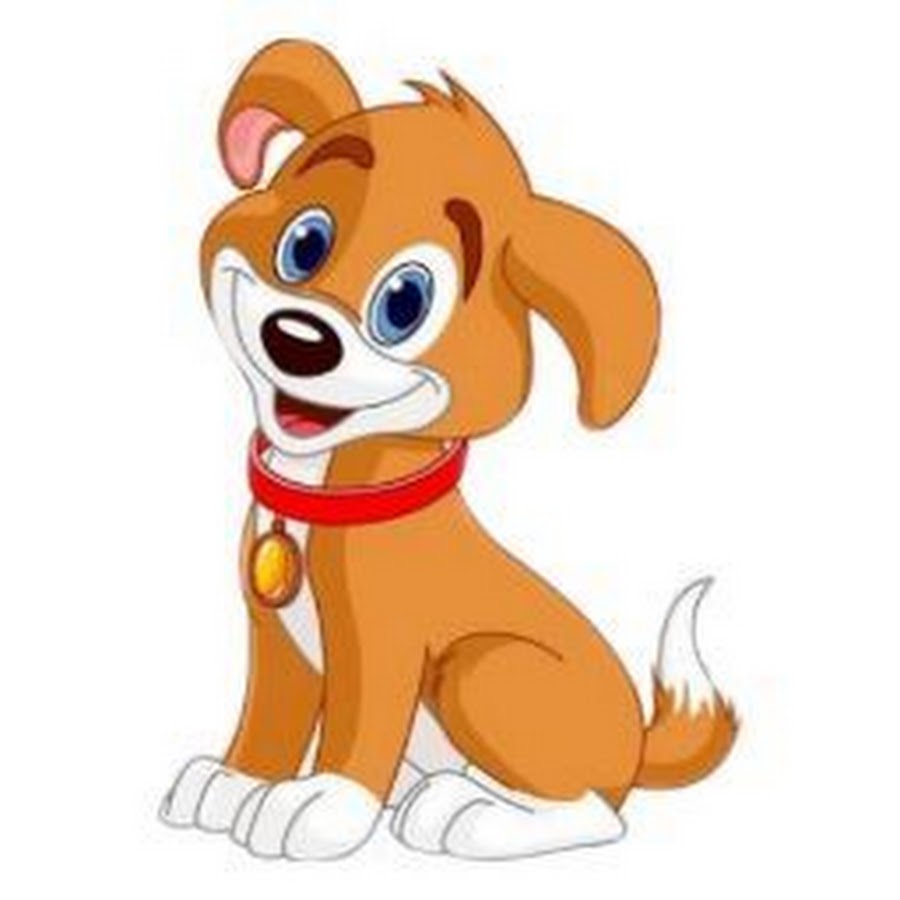 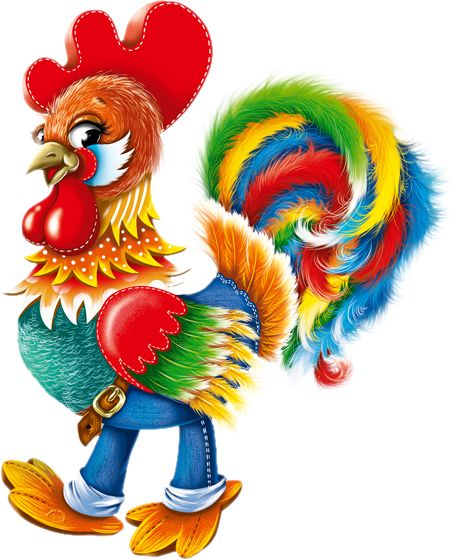 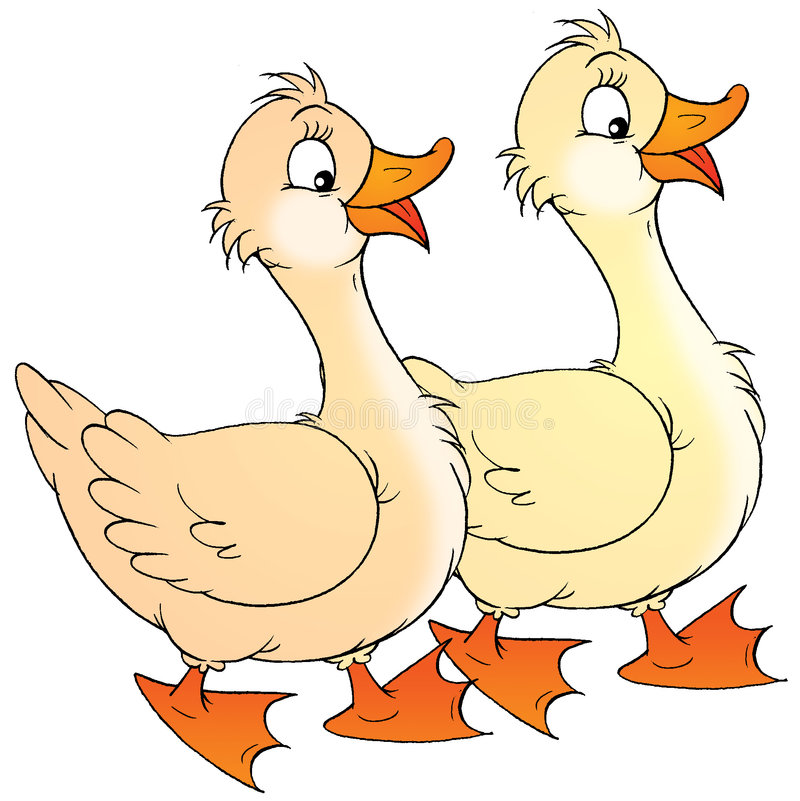 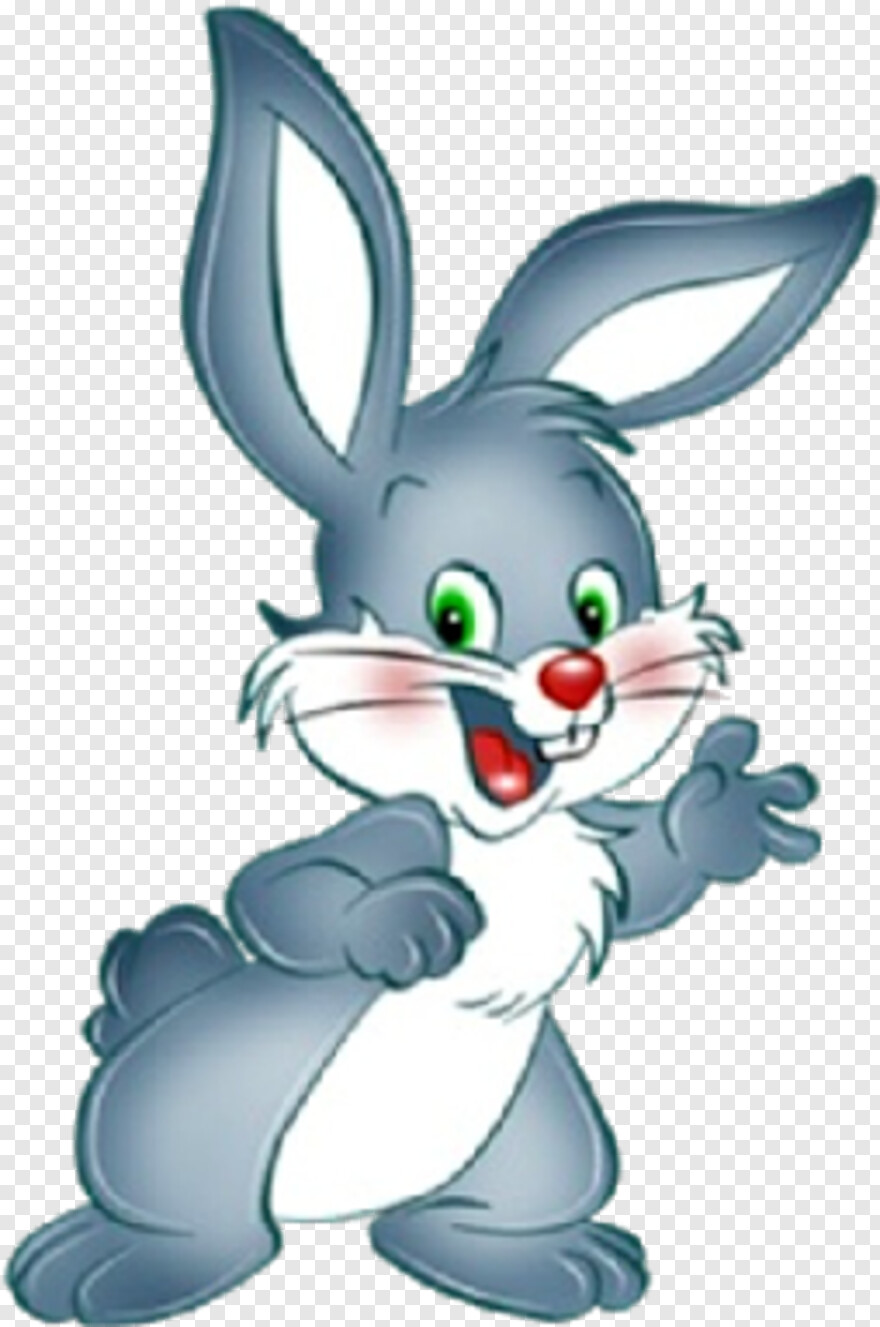 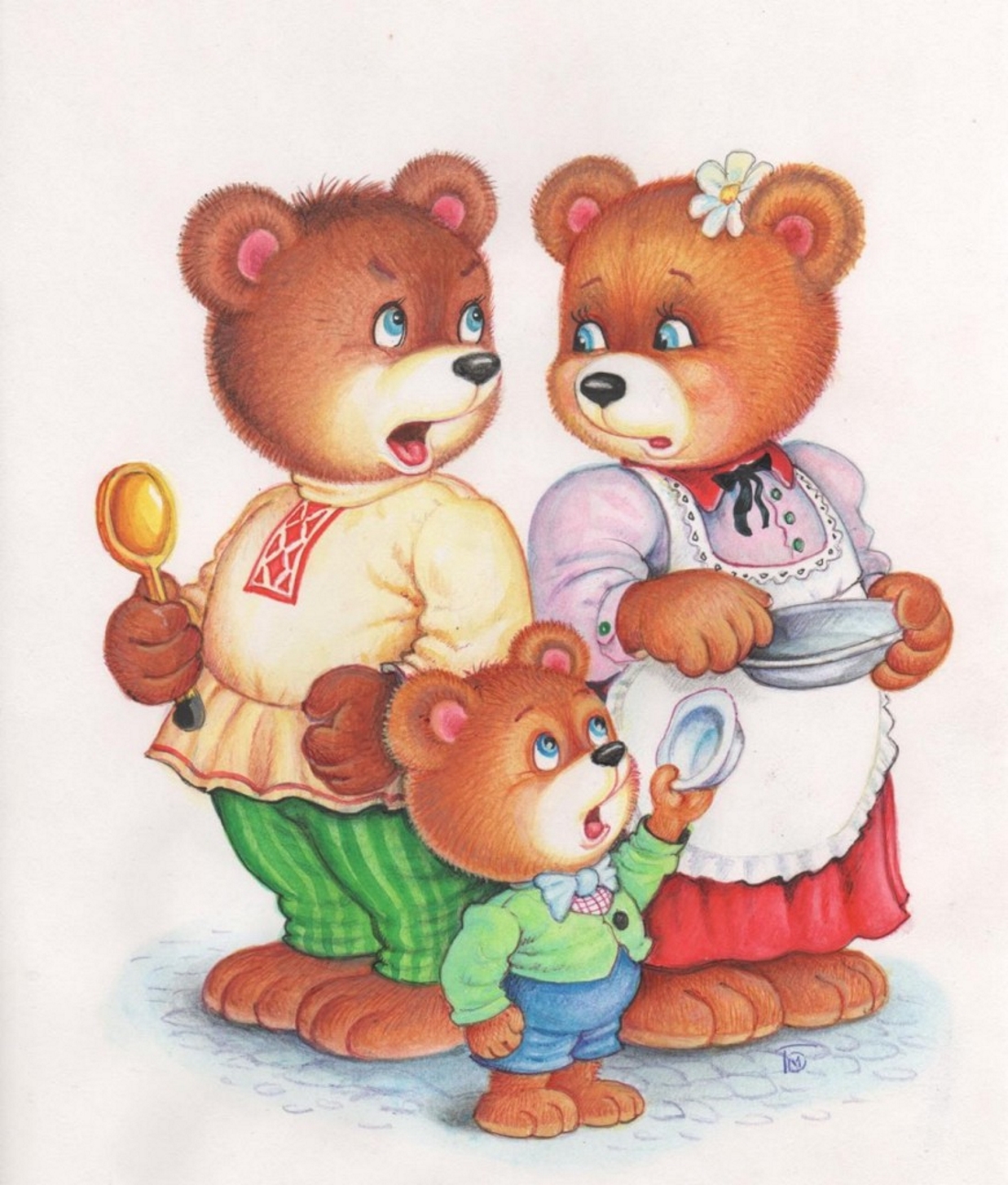 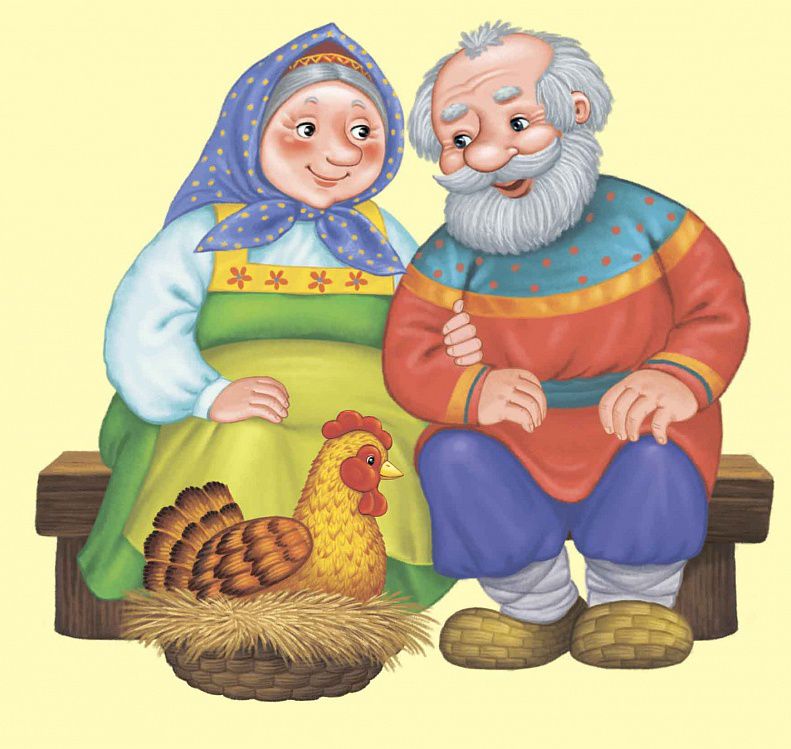 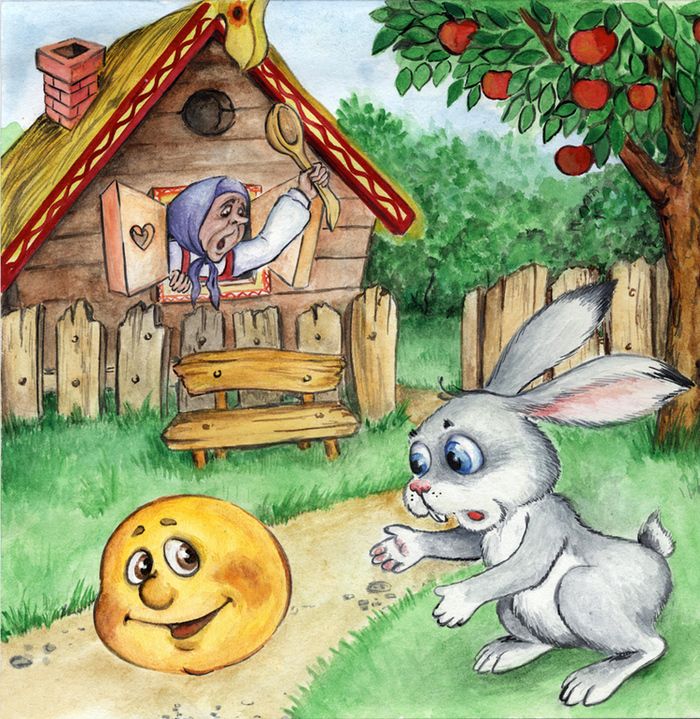 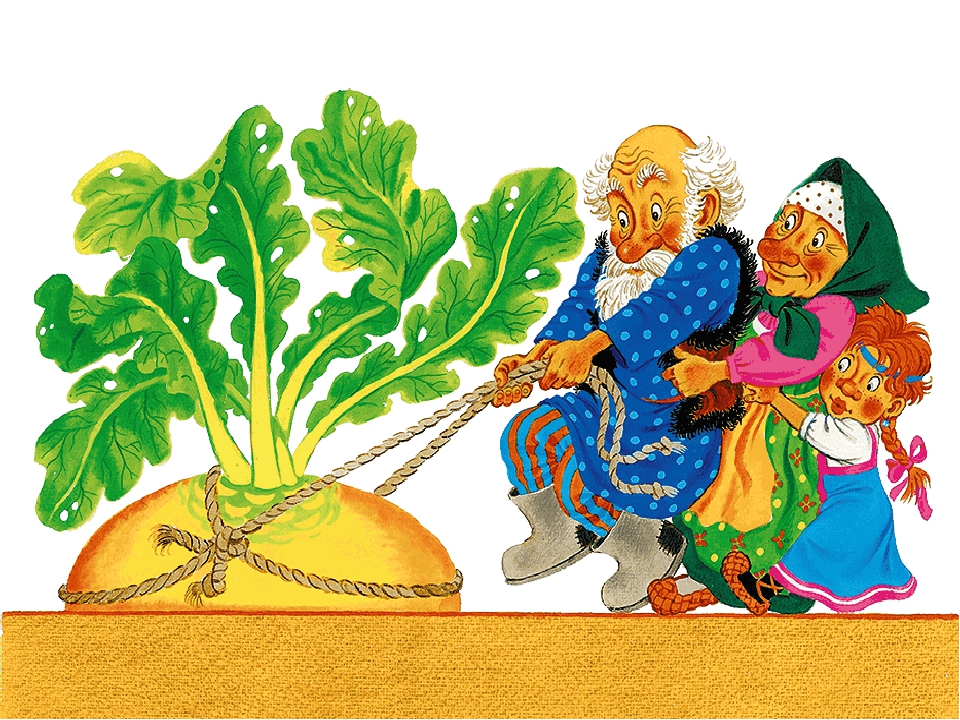 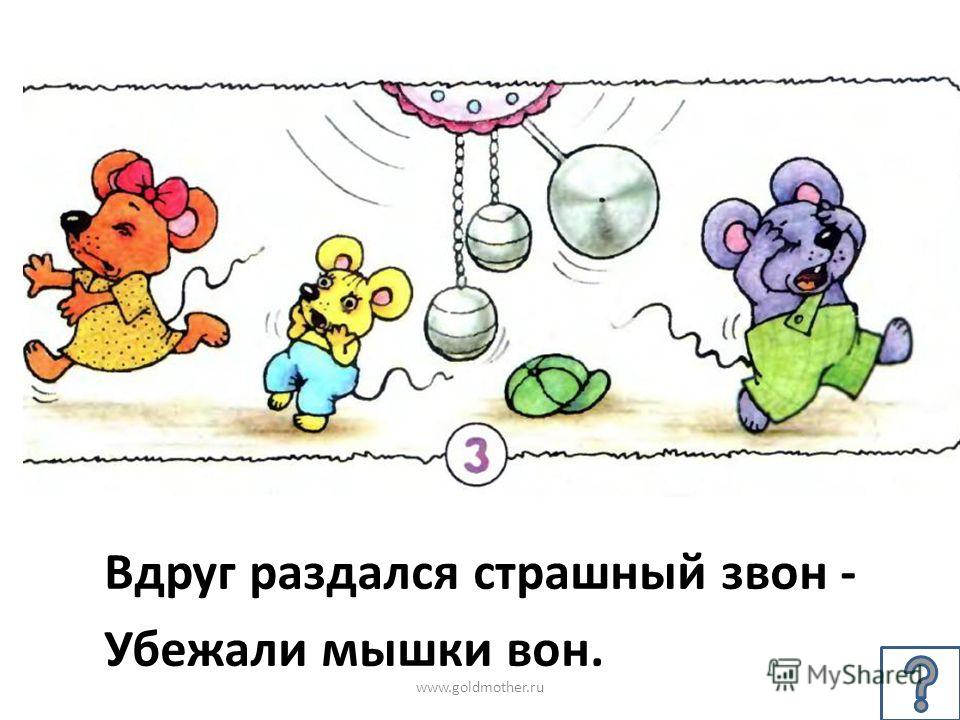 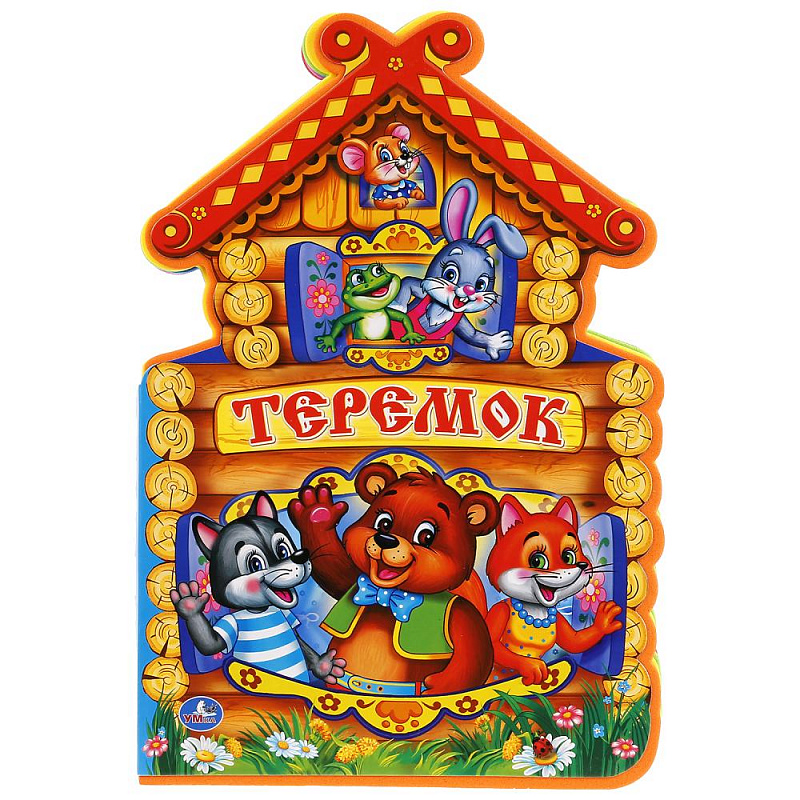 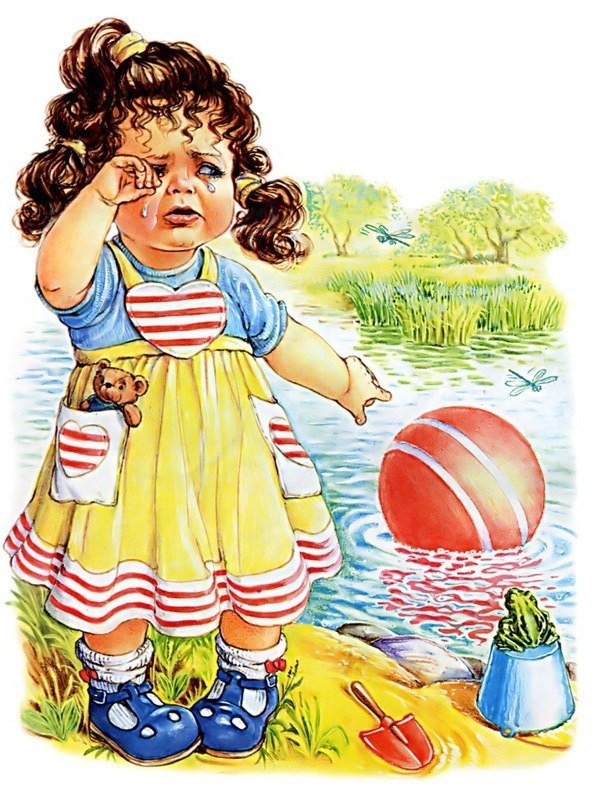 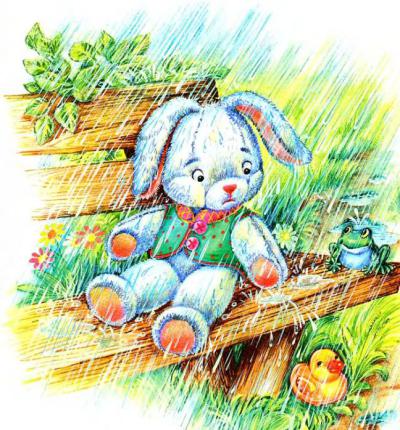 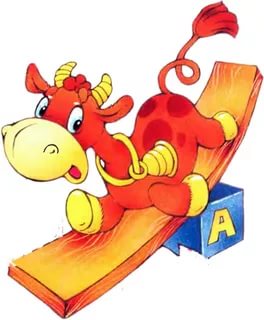 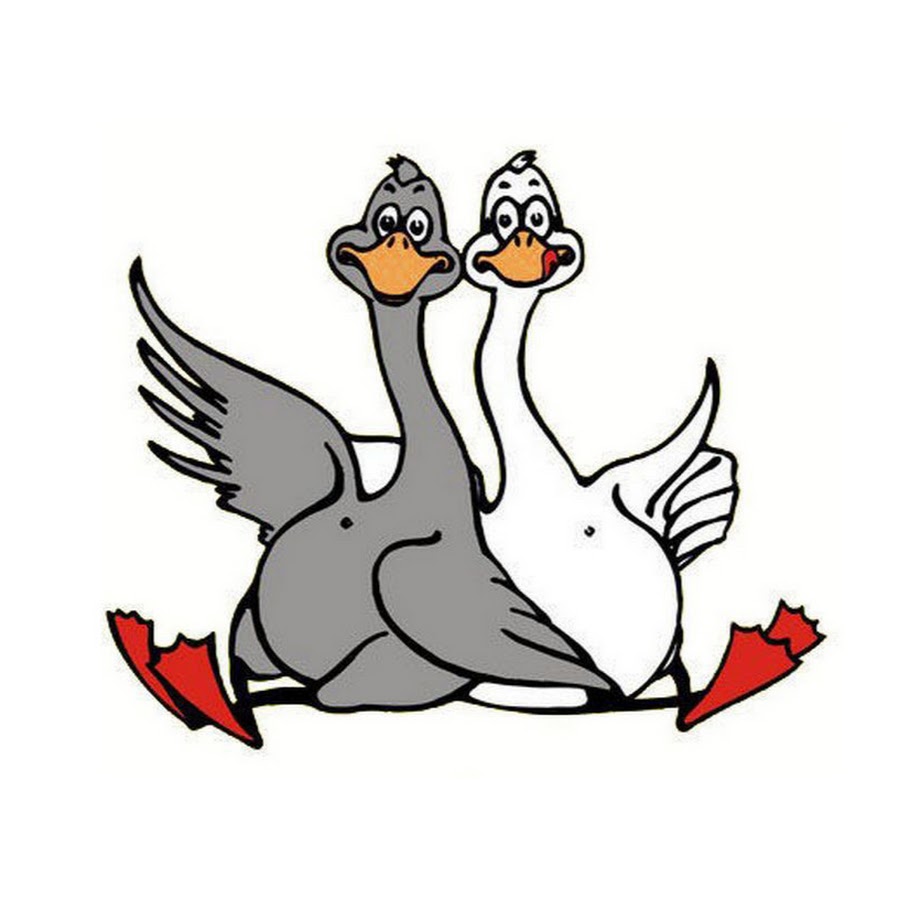 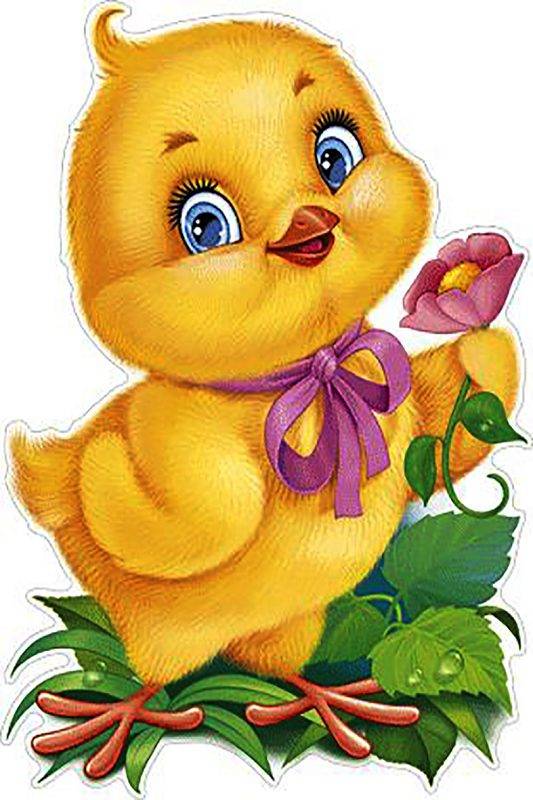 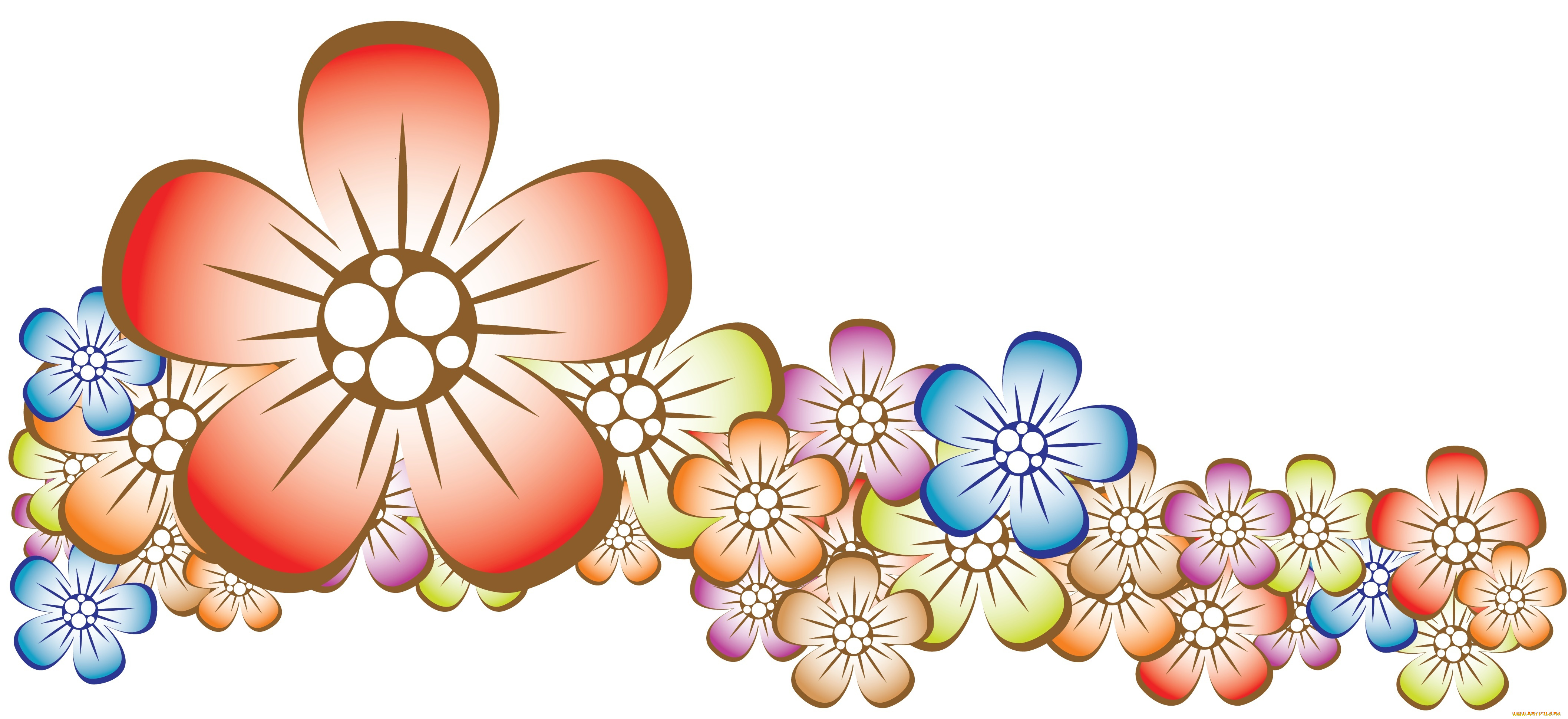 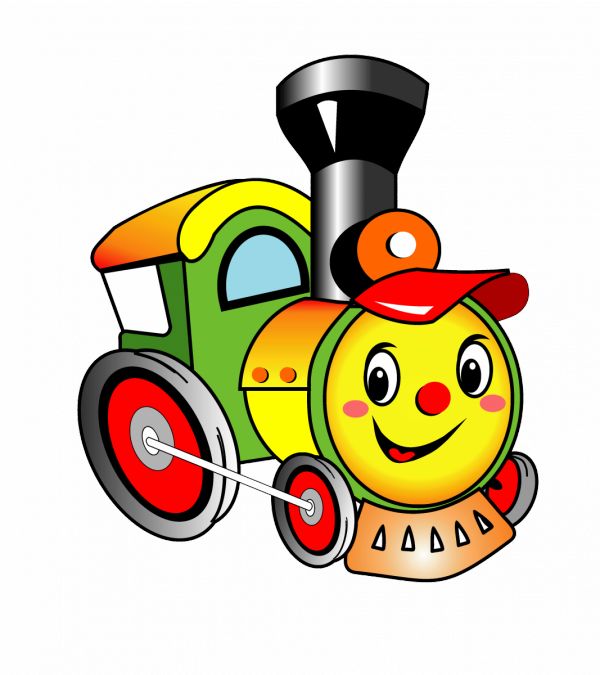 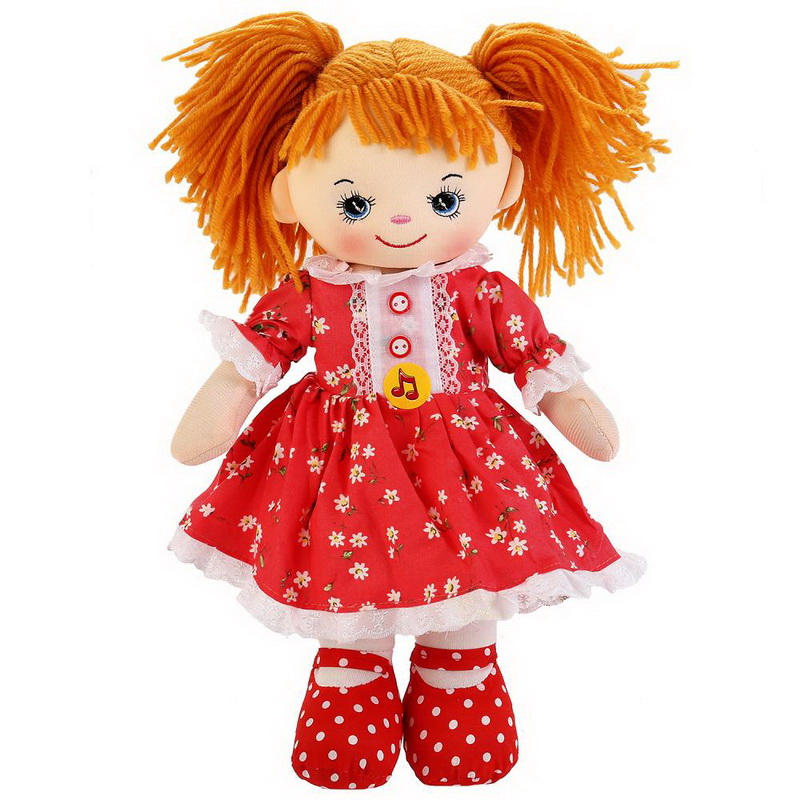 